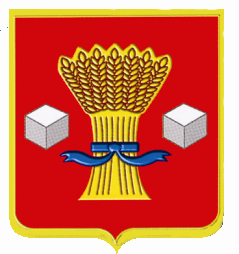 Администрация        Светлоярского муниципального района Волгоградской областиПОСТАНОВЛЕНИЕот  13.03.2018                   № 400О Совете по проектному управлению в администрации Светлоярского муниципального района В целях организации проектной деятельности в администрации Светлоярского муниципального района, на основании  постановления администрации Волгоградской области от 21.09.2017 № 499-п «Об организации проектной деятельности в органах исполнительной власти Волгоградской области», постановления администрации Светлоярского муниципального района от 15.02.2018 № 225 «Об организации проектной деятельности в администрации Светлоярского муниципального района», руководствуясь Уставом Светлоярского муниципального района,п о с т а н о в л я ю:Утвердить состав Совета по проектному управлению в администрации Светлоярского муниципального района согласно приложению 1 к настоящему постановлению.Утвердить Положение о Совете по проектному управлению в администрации Светлоярского муниципального района согласно приложению 2 к настоящему постановлению.Отделу по муниципальной службе, общим и кадровым вопросам администрации Светлоярского муниципального района (Иванова Н.В.):- разместить настоящее постановление в сети «Интернет» на официальном сайте администрации Светлоярского муниципального района Волгоградской области.Настоящее постановление вступает в силу со дня его подписания.5. Контроль над исполнением постановления оставляю за собой.Глава муниципального района	                                                          Т.В.РаспутинаЕ.Н.МочаловаПриложение 1 к постановлению администрации Светлоярского муниципального районаот __________________2018 № ______СОСТАВ СОВЕТА ПО ПРОЕКТНОМУ УПРАВЛЕНИЮВ АДМИНИСТРАЦИИ СВЕТЛОЯРСКОГО МУНИЦИПАЛЬНОГО РАЙОНАУправляющий делами                                                                        Л.Н.ШершневаПриложение 2 к постановлению администрации Светлоярского муниципального районаот __________________2018 № ______ПОЛОЖЕНИЕ О СОВЕТЕ ПО ПРОЕКТНОМУ УПРАВЛЕНИЮВ АДМИНИСТРАЦИИ СВЕТЛОЯРСКОГО МУНИЦИПАЛЬНОГО РАЙОНА1. Общие положения1.1. Совет по проектному управлению в администрации Светлоярского муниципального района (далее именуется - Совет) является постоянно действующим коллегиальным органом, образованным в целях осуществления проектной деятельности в Светлоярском муниципальном районе.1.2. В своей деятельности Совет руководствуется федеральными законами, иными нормативными правовыми актами Российской Федерации, законами и иными нормативными правовыми актами Волгоградской области, Уставом Светлоярского муниципального района, а также настоящим Положением.2. Функции СоветаСовет осуществляет следующие основные функции:2.1. Принимает решения:об открытии проекта, подготовке паспорта проекта и утверждении состава группы управления проектом;об отклонении проекта;о закрытии проекта с соответствующим статусом его реализации и утверждении итогового отчета по проекту.2.2. Координирует деятельность должностных лиц, организаций, физических лиц по вопросам, отнесенным к компетенции Совета.3. Полномочия СоветаСовет осуществляет следующие полномочия:3.1. Взаимодействует в установленном порядке должностными лицами, организациями, физическими лицами по вопросам, отнесенным к компетенции Совета.3.2. Рассматривает вопросы, связанные с ходом реализации приоритетных региональных проектов.3.3. Рассматривает предложения по повышению эффективности реализации проектов на территории Светлоярского муниципального района.3.4. Привлекает для участия в работе Совета представителей территориальных органов федеральных органов исполнительной власти, органов исполнительной власти, органов местного самоуправления, организаций, общественных объединений, экспертов и консультантов из числа ученых, предпринимателей, инвесторов, а также других специалистов, не являющихся членами Совета (по согласованию).4. Состав Совета и организация его деятельности4.1. Состав Совета утверждается постановлением администрации Светлоярского муниципального района Волгоградской области.В состав Совета входят председатель Совета, заместитель председателя Совета, секретарь Совета и другие члены Совета.4.2. Председателем Совета является Глава Светлоярского муниципального района.4.3. Председатель Совета руководит деятельностью Совета, обеспечивает выполнение возложенных на Совет функций, ведет заседания Совета.В отсутствие председателя Совета его полномочия осуществляет заместитель председателя Совета.4.4. Секретарь Совета:формирует повестку заседания Совета;обеспечивает подготовку материалов к заседанию Совета;информирует членов Совета и приглашенных лиц о дате, времени, месте проведения и повестке заседания Совета;оформляет протоколы заседаний Совета;обеспечивает ведение и сохранность документации Совета.В случае отсутствия секретаря Совета его функции возлагаются председательствующим на заседании Совета на одного из членов Совета.4.5. Заседания Совета проводятся по мере необходимости.4.6. Заседание Совета считается правомочным, если на нем присутствует более половины от общего числа членов Совета.4.7. Члены Совета принимают участие в заседаниях Совета лично и не вправе делегировать свои полномочия иным лицам.4.8. На заседания Совета могут приглашаться руководители органов исполнительной власти, руководители органов местного самоуправления, руководители организаций.4.9. Решения Совета принимаются путем открытого голосования простым большинством голосов от числа присутствующих на заседании членов Совета. При равенстве голосов решающим является голос председательствующего на заседании Совета.Решения Совета оформляются протоколом (в краткой или полной форме) в течение пяти рабочих дней со дня проведения заседания Совета. Протокол подписывается председательствующим на заседании Совета и секретарем Совета.Копия протокола заседания Совета направляется секретарем Совета членам Совета и заинтересованным органам управления проектной деятельностью в течение трех рабочих дней после подписания протокола.Управляющий делами                                                                        Л.Н.Шершнева№ п/пФ.И.О.Должность1РаспутинаТатьяна Викторовна- глава Светлоярского муниципального района, председатель Совета;2ЗвезденковСергей Александрович- заместитель главы Светлоярского муниципального района, заместитель председателя Совета;3КушенкоИрина Анатольевна- начальник отдела экономики, развития предпринимательства и защиты прав потребителей администрации Светлоярского муниципального района, секретарь Совета;Члены Совета:Члены Совета:Члены Совета:4УсковЮрий Николаевич- заместитель главы Светлоярского муниципального района;5РяскинаТатьяна Анатольевна- заместитель главы Светлоярского муниципального района;6ШиловСергей Евгеньевич- заместитель главы Светлоярского муниципального района;7ГорбуновАндрей Михайлович- заместитель главы Светлоярского муниципального района;8ШершневаЛюдмила Николаевна - управляющий делами Светлоярского муниципального района.